ИНФОРМАЦИОННЫЙ ЛИСТ НЕГАТИВНЫЕ ПОСЛЕДСТВИЯ ВОЗДЕЙСТВИЯ ТАБАКАКаждый год 31 мая Всемирная организация здравоохранения (ВОЗ) и ее партнеры по всему миру отмечают Всемирный день без табака. Ежегодная кампания служит поводом для широкого информирования о вредных и смертельных последствиях употребления табака и пассивного курения, а также содействия сокращению употребления табака в любой форме. Тема Всемирного дня без табака 2019 г. – «Табак и здоровье легких». 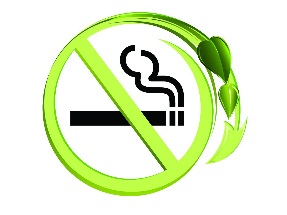 Как табак угрожает здоровью легких людей по всему мируОсобое внимание во Всемирный день без табака 2019 г. будет уделено многообразию негативных последствий воздействия табака для здоровья человека во всем мире. К ним относятся:Рак легких. Табакокурение является ведущей причиной развития рака легких, и на его долю приходится более двух третей случаев смерти от этой болезни в мире. Воздействие вторичного табачного дыма в домашней обстановке и на работе также повышает риск рака легких. Отказ от курения может снизить риск заболевания раком легких: через 10 лет после прекращения курения риск развития рака легких сокращается примерно в половину по сравнению с риском для курильщика.Хронические респираторные заболевания. Курение табака является ведущей причиной хронической обструктивной болезни легких (ХОБЛ) — заболевания, при котором накопление гнойной слизи в легких вызывает болезненный кашель и мучительное затруднение дыхания.  Риск развития ХОБЛ особенно высок среди лиц, начинающих курить в молодом возрасте, поскольку табачный дым значительно замедляет развитие легких. Табак также усугубляет астму, которая ограничивает активность и способствует утрате трудоспособности. Скорейшее прекращение курения — наиболее эффективный способ замедлить развитие ХОБЛ и облегчить симптомы астмы.Последствия на различных этапах жизни. У младенцев, подвергшихся внутриутробному воздействию токсинов табачного дыма в результате курения матери или ее контакта с вторичным табачным дымом, нередко наблюдается замедление роста и функционального развития легких. Детям младшего возраста, подвергающимся воздействию вторичного табачного дыма, угрожают возникновение и обострение астмы, пневмонии и бронхита, а также частые инфекции нижних дыхательных путей.Согласно оценкам, от инфекций нижних дыхательных путей, вызванных пассивным курением, в мире умирают 165 000 детей, не достигших 5 лет. Те, кто доживают до взрослого возраста, продолжают ощущать воздействие вторичного табачного дыма на свое здоровье, поскольку частые инфекции нижних дыхательных путей в раннем детстве значительно повышают риск развития ХОБЛ во взрослом возрасте.Туберкулез. Туберкулез (ТБ) поражает легкие и ослабляет легочную функцию, которая еще больше страдает от курения табака. Химические компоненты табачного дыма могут провоцировать латентную инфекцию ТБ, которая имеется примерно у каждого четвертого человека. Активная форма ТБ, осложненная пагубным воздействием табакокурения на состояние легких, значительно повышает риск инвалидности и смерти от дыхательной недостаточности.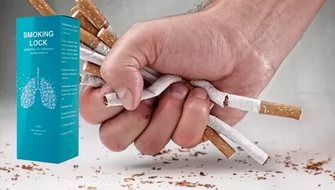 Загрязнение воздуха. Табачный дым представляет собой крайне опасную форму загрязнения воздуха: в нем содержится более 7 000 химических веществ, из которых 69 веществ входят в число известных канцерогенов. Каким бы незаметным и лишенным запаха ни был табачный дым, он может задерживаться в воздухе в течение почти пяти часов, подвергая присутствующих риску развития рака легких, хронических респираторных заболеваний и снижения легочной функции. Филиал ФБУЗ «Центр гигиены и эпидемиологии в Алтайском крае в городе Заринске, Заринском, Залесовском, Кытмановском и Тогульском районах»659100 Алтайский край г.Заринск  ул. 25 Партсъезда д. 14 корп. 2 каб. № 8 Тел.: 8 (38595) 99027 E-mail: zarinsk@altcge.ruТелефон Единого консультационного центра Роспотребнадзора8 800 555 49 43 (звонок по России бесплатный)2019 г.